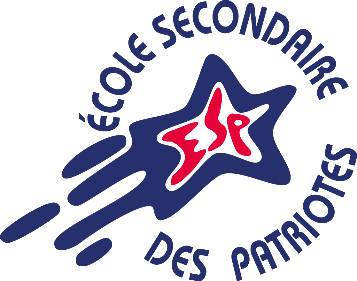 1ere année du secondaireSemaine du 15 juin 2020Extra-dialogual!	3Annexe 1 – Extra-dialogual!	4Annexe 2 – Extra-dialogual!	5#Hilarious	6Annexe 1 – #Hilarious	7Annexe 2 – #Hilarious	8Annexe 3 – #Hilarious	9Annexe 4 – #Hilarious	11Combien y a-t-il de rectangles ?	12Annexe 1– Rectangles (Solution)	13Annexe 2– Rectangles (Suite solution)	14Annexe 3– Rectangles (Suite solution)	15La reproduction asexuée et sexuée des végétaux	16Annexe – Mode de reproduction asexuée et sexuée	17Les contraires s’attirent	18Stéréo stéréo	20Voyager au Québec	21Annexe 1 – Voyager au Québec	22Annexe 2 – Voyager au Québec	23La grande aventure de l'écriture	24Annexe – Document 1	25Annexe – Document 2	26Annexe – Document 3	27Annexe – Suite Document 3	28Annexe – Suite Document 3 et questions	29Français, langue d’enseignementExtra-dialogual!Consigne à l’élèveLes contes, les grandes histoires, les reportages, les articles de journaux… autant d'endroits où on retrouve des dialogues, et encore, ce n'est pas exclusif! Cette activité vise à t'amener à rédiger toi-même un court récit basé sur des dialogues. Voici les étapes à suivre pour réaliser l'activité:Lis le texte Frère de Loup aux pages 139 et 140 du manuel MisÀjour fourni par les éditions Grand Duc. Identifie à la suite de chaque réplique le nom du personnage qui parle. Remarque aussi comment sont introduit chacun des dialogues (à l’aide d’un trait d’union et, souvent, à l’aide d’une phrase incise).Ensuite, en vue d’écrire et inventer toi-même ton propre dialogue, écoute la courte vidéo intitulée Écrire un dialogue. Tu es fin prêt(e) pour l’activité d’écriture!Termine en effectuant l’activité de rédaction qui se trouve en annexe accompagnée des consignes!Tu peux aller plus loin en faisant une lecture à voix haute de ton texte à ton enseignant(e), à un(e) ami(e) ou à un membre de ta famille!Matériel requisUn ordinateur ou une tablette pour accéder:Au texte Frère de Loup aux pages 139 et 140 du manuel Mise à Jour;À la courte vidéo intitulés Écrire un dialogue;À l'activité de rédaction en annexe!Français, langue d’enseignementAnnexe 1 – Extra-dialogual!Dans le texte que vous aviez à lire au début, il y avait quatre personnages en interaction. Ici, il n’y en a que deux! En effet, dans la courte bande-dessinée ci-dessous, tu peux voir les images d’une histoire qui se déroule entre un jeune extraterrestre sensible et un sympatique émoji!À toi d’inventer dans un texte les paroles échangées entre les deux personnages! Tu peux t'aider en suivant l'ordre des illustrations. Les dialogues devraient laisser deviner les états d'âme des personnages. Tu peux également inventer le contexte dans lequel se déroule ton récit ainsi que certains traits de personnalité de tes personnages.Bonne rédaction!Français, langue d’enseignementAnnexe 2 – Extra-dialogual!Anglais, langue seconde#HilariousConsignes à l’élèveWhat do you know about Twitter and hashtags (#)? Did you know that Twitter is very likely older than you? Through these activities, you will take a look at the origins of this information network, the beginnings of the ever-so-popular hashtag and how one comedy celebrity uses them to make us laugh out loud!  You will learn about some of the specificities of tweeting and then do some tweeting of your own. What do you already know about Twitter and hashtags? Do you know what SMS stands for? Before reading about the origins of Twitter and the hashtag, fill in columns 1 and 2 in the KWL chart in Appendix 1. To start, read the text in Appendix 2 to learn more about Twitter and the hashtag and then fill in column 3 in the KWL chart in Appendix 1. Now, reflect on the following questions individually and then discuss with a friend or a family member:Where have you seen hashtags recently?Have you ever watched The Tonight Show with Jimmy Fallon? Did you know that he has a funny segment of his show dedicated to hashtags?Watch this video and then complete the activity in Appendix 3 with a friend or a family member.  Watch the following videos and then answer the questions in Appendix 4. Video 2Video 3Video 4Choose your favourite hashtags from Appendix 5 and then your own hilarious tweets using the template in Appendix 6. Optional: Share your tweets with your teacher so he/she can read them like Jimmy Fallon does on his late-night show. Matériel requisComputer with Internet accessSource : Activité proposée par Jonathan Brouillette, enseignant (Commission scolaire des Hautes Rivières), Véronique Garant, enseignante (Commission scolaire de la Beauce-Etchemin), Dianne Elizabeth Stankiewicz, conseillère pédagogique (Commission scolaire de la Beauce-Etchemin), Véronique Gaucher, enseignante (Commission scolaire de la Vallée-des-Tisserands), Élisabeth Léger, répondante matière (Commission scolaire de la Vallée-des-Tisserands), Mylène St-Cyr, enseignante (Commission Scolaire des Sommets) et Lisa Vachon, conseillère pédagogique (Commission scolaire des Appalaches).Anglais, langue secondeAnnexe 1 – #HilariousFill out columns 1 and 2 before reading the text.Read the text (in Appendix 2) and then fill out column 3. Optional: Discuss what you learned with a friend or a family member. Anglais, langue secondeAnnexe 2 – #HilariousRead the following text to learn more about Twitter and the hashtag and then fill in 3 in the KWL chart in Appendix 1. THE ORIGINS OF TWITTER AND TWITTER'S HASHTAGHISTORYTwitter founders Jack Dorsey (@Jack), Evan Williams (@Ev) and Biz Stone (@Biz) found a way to send text on their cellphones. On March 21, 2006, @Jack sent the first tweet: "just setting up my twttr."  And that was the beginning of the communications revolution!THAT NAMEThe name Twitter was inspired by Flickr, a photo-sharing service. The dictionary definition of twitter is "a short burst of inconsequential information." A perfect name, said @Jack because "that's exactly what the product was."TWITTER TODAYThe social media platform has around 200 million users worldwide. About 460,000 new Twitter accounts are opened daily. More than 140 million tweets are sent every day. That's one billion a week! WHY 140 CHARACTERS?The messages or "tweets" have a maximum of 140 characters (letters or symbols).  Initially, there was no limit to message length, but when it went public, the 140-character limit was adopted. THE ORIGIN OF THE HASHTAG (#)The hashtag was first brought to Twitter on August 23, 2007 by Chris Messina. Many people wanted to see some kind of “groups” feature to be able to send certain messages only to certain people.  For example, when going to a sports event, someone can send a message only to other Twitter friends who are also going to the same event. We often think of hashtags as being integral parts of tweets, but Chris intended them to provide extra information about a tweet, like where you are or what event you’re referring to.JOINING A CONVERSATIONIf your post is about a specific subject, but doesn’t refer to it specifically (with a hashtag), users who monitor that particular topic’s keyword or common hashtags may miss your tweet. Adding a hashtag to the end of your post can categorize your tweet into those streams so it doesn’t get missed. Information for this text was inspired by these articles:André Picard, (2011) The history of Twitter, 140 characters at a time. Retrieved from https://www.theglobeandmail.com Belle Beth Cooper, (2013) The Surprising History of Twitter's Hashtag Origin and 4 Ways to Get the Most out of ThemRetrieved from https://buffer.com Anglais, langue secondeAnnexe 3 – #HilariousAppendix 3Video clip of "Hashtags: #BestPrankEver"Discuss the #BestPrankEver tweets below with a friend or a family member and then place them in order from 1 to 10, where 1 is not funny at all and 10 is hilarious. My husband's high school class released three pigs into their school. They marked them "1", "2", and "4".My mom waited behind the front door, when the mailman put a letter through the door she grabbed his hand. My mom put a new mirror in the closet. My Dad walked in, thought it was an intruder and smash kicked it, shattering it everywhere. I stole all my buddy's forks and mailed them back to him individually with a photo of each fork stuck in different food. I added green food coloring to the Scope bottle my boss used between every client. His veneers turned green. Told my dad that after I borrowed his car I noticed there was a big chip in the windshield. When he went out there, there was a Dorito in it. Told my little sister The Fraggles lived in our floor vent. She'd talk to the vent. I'd answer through the vent downstairs. My grandma put a piece of cloth in between each of my grandpa's pancakes so he couldn't cut through them. At a 3-lane stoplight, pal and I would pull up along either side of a car and slowly go in reverse to make the middle car think they were rolling forward. Our whole office changed their ringtones to match my boss's. Whenever he left his desk, we would call each other and he'd run back to his phone. Appendix 4VideosAnswer the questions below for each of the Jimmy Fallon's hashtag segments. Anglais, langue secondeAnglais, langue secondeAnnexe 5 – #HilariousHashtagsChoose your favourite hashtags from the options below. #BestPrankEver#ThatWasStupid#MyBadLuck#MySuperpower#MyWeirdRoommate#ILostABet#MyWorstSummerJob#WhyIGotFired#WorstGiftEverAppendix 6Final Task: Your TweetUse the template below to make your own hilarous tweets. Remember, it can't be more than 140 characters!MathématiqueCombien y a-t-il de rectangles ?Consigne à l’élèveTon ami Jacob a dessiné une figure composée de plusieurs petits carrés. Il dit qu'il y dénombre 27 rectangles différents. Il te met au défi d'en trouver plus que lui. Pourras-tu trouver TOUS les rectangles cachés dans cette figure ?	* n'oublie pas, un carré est considéré comme un rectangle particulier !Matériel requisTu n'as besoin que de tes doigts !Si tu veux, tu peux imprimer la figure pour la glisser dans une pochette transparente. Ainsi, tu pourras tracer les différents rectangles et mieux les dénombrer.MathématiqueAnnexe 1– Rectangles (Solution)En tout, il y a 48 rectangles dans la figure !MathématiqueAnnexe 2– Rectangles (Suite solution)MathématiqueAnnexe 3– Rectangles (Suite solution)Voilà ! J'espère que tu as apprécié !Science et technologieLa reproduction asexuée et sexuée des végétauxConsigne à l’élèveConsulte l’annexe « Mode de reproduction asexuée et sexuée » afin de bien comprendre la différence entre les deux.Exerce-toi en ligne afin de valider ta compréhension.Matériel requisAucunScience et technologieAnnexe – Mode de reproduction asexuée et sexuée Pour se reproduire, certaines plantes créent une copie d’elles-mêmes : un clone (asexuée) ou bien un être à part entière avec le mélange génétique de deux parents (sexuée).Voici deux modes de reproduction asexuée de végétaux qui peuvent être effectués par les humains sur les plantes. Le premier mode est le bouturage. Cette technique est si simple que tu peux même la pratiquer à la maison. Il te suffit de couper une tige d’une plante très près de son tronc principal et de plonger cette tige dans l’eau. D’ici quelques semaines, de nouvelles racines feront leur apparition et tu pourras la remettre en terre. Par contre, ce ne sont pas toutes les types de plantes qui peuvent se reproduire de cette façon. Par exemple, le basilic fonctionne très bien pour le bouturage.Le marcottage, quant à lui, s’effectue en sélectionnant une branche que l’on dépouille de ses feuilles. On creuse ensuite un sillon dans le sol et on abaisse la branche dans ce sillon sans la détacher du tronc. On peut séparer la nouvelle plante obtenue lorsque ses racines sont formées. Certaines plantes s’y prête mieux que d’autres par exemple le marcottage fonctionne très bien avec les plants de fraises.Il existe d’autres formes de reproductions asexuées chez les plantes que tu pourras retrouver sur le site d’Allo Prof.Pour ce qui est de la reproduction sexuée des végétaux, c’est la rencontre entre deux types de cellules, mâles et femelles. Consulte le site d’Allo Prof dans la section « La reproduction sexuée chez les végétaux» afin de bien comprendre les différentes étapes.Amuse-toi à faire un peu de jardinage et fait pousser 7 fruits exotiques à la maison en consultant cette vidéo :DanseLes contraires s’attirentMise en situationComment le jour peut-il exister en même temps que la nuit? Comment peut-on à la fois avoir très froid et très chaud? Dans ce projet de création, nous t’invitons à mettre en contraste deux éléments qui, de prime abord, ne semblent pas pouvoir s’amalgamer.Consigne à l’élèveFais la liste des contrastes qui, selon toi, sont les plus improbables et imagine une façon réaliste ou fictive/poétique/abstraite, de les faire coexister.Parmi les oeuvres chorégraphiques que tu as déjà vues ou que tu te prépares à découvrir sur internet, relève celles qui mettent en lumière des oppositions, des contrastes, des extrêmes?  DanseAnnexe – Les contraires s’attirentDans cette oeuvre, quels sont les plus importants contrastes que tu observes? Quelles émotions ces contrastes suscitent-ils chez toi? D’après toi, pourquoi les artistes impliqués ont-ils intégré ces contrastes Consignes de création :À ton tour de créer un court enchaînement de danse mettant en contraste deux ou plusieurs éléments. En mettant en relation des éléments qui sont étrangers l’un à l’autre. Profite de ce projet de création pour oser et pour penser autrement.Utilise les éléments du langage de la danse pour faire ressortir les contrastes (forme, niveau, durée du mouvement, énergie, etc).Assure-toi d’intégrer des transitions entre chacun de tes mouvementsPropose un début et une fin contrastéeLes accessoires, la musique ou l’environnement que tu choisis peuvent aussi appuyer les oppositions que tu cherches à exprimerÉthique et culture religieuseStéréo stéréoConsigne à l’élèveAppropriez-vous le concept de stéréotype à l’aide d’exemplesDécouvrez les différentes causes de discriminations mentionnées dans la Charte des Droits et Libertés du QuébecComparez les jeunes et les personnes âgées sous l’angle des stéréotypes dont ils sont victimesDéconstruisez les stéréotypes qui sont véhiculés sur les jeunesMatériel requisEn lignehttps://monurl.ca/stereoNote: il est possible de compléter l’activité en ligne ou de télécharger les documents requisSource : Activité proposée par le service national du RÉCIT du domaine du développement de la personneGéographieVoyager au Québec Consigne à l’élèveCette activité te propose d'explorer une région touristique du Québec. Lis la rubrique de Allo Prof portant sur le tourisme au QuébecLe tourisme au QuébecChoisis une région que tu aimerais visiter cet été parmi les 21 régions touristiques du Québec Examine les impacts de l'industrie touristique sur cette régionCrée ton itinéraire de voyage selon les attraits touristiques de la régionMatériel requisAppareil numérique muni d'une connexion internetCarnet de voyage en annexeGéographieAnnexe 1 – Voyager au QuébecDestination choisie : 1) Cherche la définition des mots suivants sur internet : flux touristique, foyer touristique et acculturation.2) Effectue une recherche sur internet et réponds aux questions suivantes.Quelles sont les principales particularités de la région ? À quel moment de l'année la région connait son plus haut flux touristique ? Explique pourquoi.De quelles façons l'industrie touristique laisse des traces dans l'organisation du territoire de la région ? Voici quelques pistes pour t'aider à réfléchir.	Apport économique	Apport culturel	Incitatif à la conservation	Menace la biodiversité	Pollution	Dégrade la nature	Dégrade la culture (acculturation)GéographieAnnexe 2 – Voyager au Québec3) Toi et ta famille partez environ une semaine en voyage. Crée l'itinéraire du voyage que tu aimerais faire dans la région que tu as choisie en tenant compte des principaux foyers touristiques. Histoire et éducation à la citoyennetéLa grande aventure de l'écritureConsigne à l’élèveLis le texte de Allo Prof qui explique l'évolution de l'écriture dans la civilisation mésopotamienneExamine le dossier documentaireRaconte l'évolution de l'écriture et détermine une conséquence de son apparition dans différents aspects de la société (politique, économique et culturel)Écris un acronyme de ton choix en cunéiforme Matériel requisAppareil électronique muni d'une connexion internetMatériel d'impression au besoinPapierCrayonHistoire et éducation à la citoyennetéAnnexe – Document 1Dossier documentaire Le calculi (4000 av. J.-C. à 3000 av. J.-C.)La naissance de l'écriture à Uruk en - 3200: pourquoi les hommes ont-ils eu besoin d'écrire ?Les marchands mésopotamiens échangent fréquemment les produits de l’agriculture locale et de l’artisanat (principalement du textile) contre des matériaux des régions voisines.Un vaste réseau commercial se développe et les échanges ont principalement lieu dans des ports et des marchés qu’on appelle kârum. Les marchands ont été parmi les premiers à utiliser des formes d’écriture pour identifier les produits. Cette première forme d’écriture, qu’on appelle le calculi, consiste en une boule d’argile dans laquelle on insère des jetons. La forme, le nombre et le matériau des jetons correspondent au type et à la quantité de marchandises. C’est donc avant tout pour des raisons commerciales que prend forme la première écriture.Source de la vidéo :Visionne cette vidéo qui traite de la naissance de l’écriture en Mésopotamie.Source du texte :Service national du RÉCIT de l’univers social.Histoire et éducation à la citoyennetéAnnexe – Document 2L'épopée de Gilgamesh (1800 avant l'ère commune)L’Épopée de Gilgamesh raconte l’histoire d’un roi légendaire de Mésopotamie. Ce texte a été modifié et augmenté à plusieurs reprises au cours de l’histoire en plus d’être traduit en plusieurs langues. Les archéologues en ont également trouvé des copies à différents endroits, ce qui montre qu’il était largement diffusé.Voici un extrait de ce texte :« Uta-napisti expliqua donc à Gilgamesh :Gilgamesh, je vais te révéler un mystère, je vais te confier le secret des dieux!Tu connais la ville de Suruppak, sise [sur le bord] de l’Euphrate, Vieille cité, et que les dieux hantaient.C’est là que prit aux grands-dieux l’envie de provoquer le Déluge [...]Démolis ta maison pour te faire un bateau;Renonce à tes richesses pour te sauver la vie;Détourne-toi de tes biens pour te garder sain et sauf!Mais embarque avec toi des spécimens de tous les êtres vivants! »Source de l'image :La tablette du déluge (7e siècle av. J.-C.), photo de BabelStone (2010), Londres, British Museum, Wikimedia Commons. Licence : image du domaine public.Source du texte :Extrait de l’épopée de Gilgamesh dans J. Bottéro, S.N. Kramer, Lorsque les dieux faisaient l’homme : Mythologie mésopotamienne, Paris, Gallimard, 1989, p. 568-569.Histoire et éducation à la citoyennetéAnnexe – Document 3Extraits du code d'Hammourabi (vers 1750 avant l'ère commune)On retrouve, sur le Code d’Hammourabi, 282 articles de loi qui réglementent plusieurs aspects de la société dont le droit pénal, le commerce, le mariage, l’architecture et les travaux agricoles. Les stèles comme celle-ci sont un moyen de diffusion des lois et cela permet au gouvernement de les appliquer uniformément.Voici certains de ces articles :« 21. Si un homme est entré par effraction dans une maison, on le tuera et pendra en face de cette brèche.195. Si un fils a frappé son père, on lui coupera la main.196. Si un homme a crevé l’oeil d’un homme libre, on lui crèvera un oeil.198. S’il a crevé l’oeil d’un muskenu (un homme pauvre), ou brisé le membre d’un muskenu, il paiera une mine d’argent. »Source du texte :Extrait du Code d’Hammourabi (vers 1750 av. J.-C.) dans J. Imbert, G. Sautel, M. Bordet-Sautet, Histoires des institutions et des faits sociaux : des origines au Xe siècle, Paris, Thémis, 1963, p. 10-13; 18-22.Histoire et éducation à la citoyennetéAnnexe – Suite Document 32) Maintenant que tu as pris connaissance du texte de Allo Prof et du dossier documentaire, raconte l'évolution de l'écriture. Ton texte doit contenir les éléments suivants :	Les causes / origines de l'écriture	Les étapes / évolution de l'écriture	Les applications / conséquences / impacts (économique, politique et culturel) Histoire et éducation à la citoyennetéAnnexe – Suite Document 3 et questions3) Pratique ton écriture mésopotamienne !Voici l'alphabet phénicien accompagné d'une légende.Source de l'image Prends un sigle de ton choix et essaie de le réécrire en alphabet phénicien.Exemples de sigle :	STM	TPS	PSInformation aux parentsÀ propos de l’activitéVotre enfant s’exercera à :À lire un récit narratif comprenant des séquences dialogales;À visionner une courte vidéo expliquant les règles et stratégies d'écriture des dialogues;À écrire eux-mêmes un récit dialogal à partir d'illustrations amusantes!Vous pourriez :Lire le texte que votre enfant a à lire et prendre connaissance des réflexions l'accompagnant;Visionner avec votre enfant la courte vidéo au sujet de l'écriture des dialogues;Écouter votre enfant vous lire la séquence dialogale qu'il aura imaginée!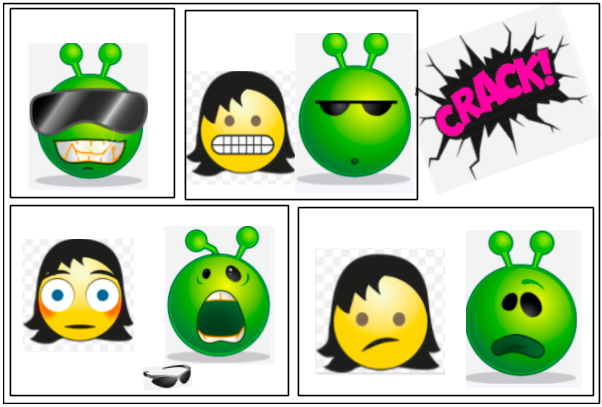 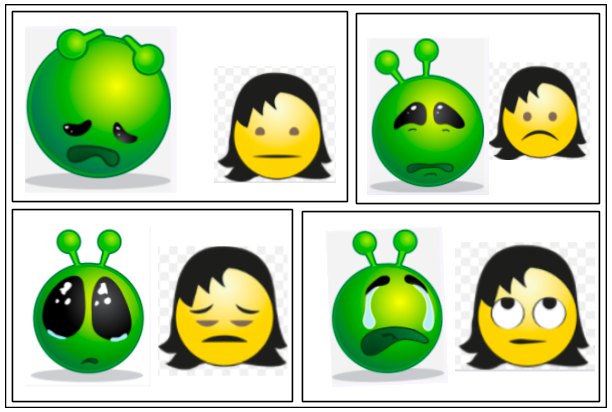 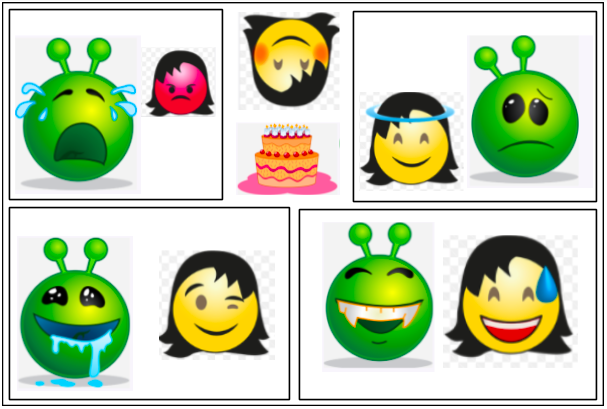                          KWhat do I already know about the origins of Twitter and the hashtag?                        WWhat would I like to know about the origins of Twitter and the hashtag?                        LWhat did I learn about the origins of Twitter and the hashtag?Which tweet was your favourite and why?#ThatWasStupid#MyBadLuck#MySuperpower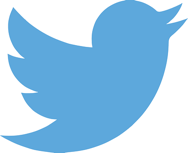 Name ______________________________(write your first name then your last name)@username (write your username): @________________________________________________________________________________________________________________________________________________________________________________________________________________________________________________________________________________________________________________#_______________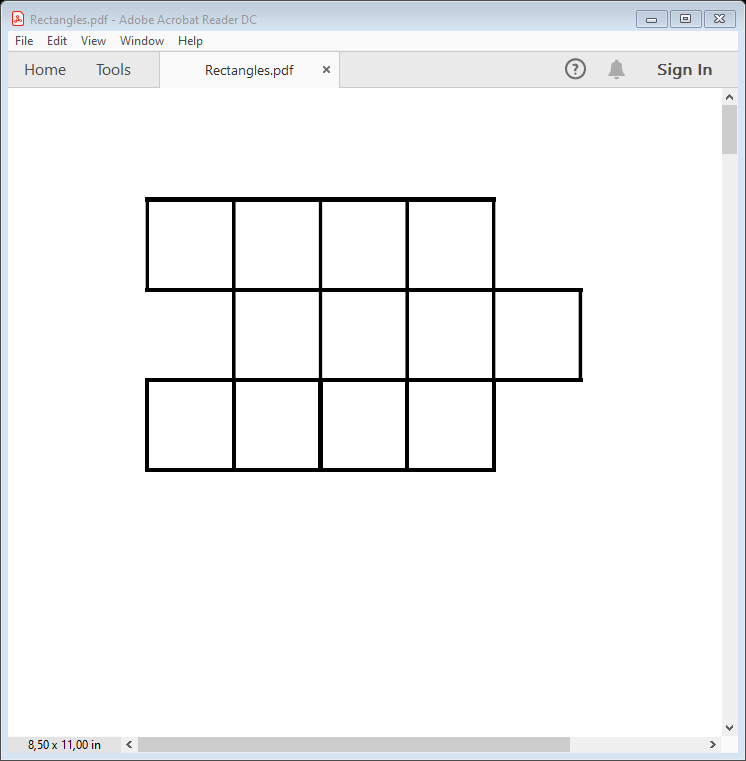 Information aux parentsÀ propos de l’activitéVotre enfant s’exercera à :Observer et analyser une figure qui en contient d'autres. Il pourra mieux saisir les différentes configurations d'un rectangle.Vous pourriez :Tenter l'expérience à votre tour ! 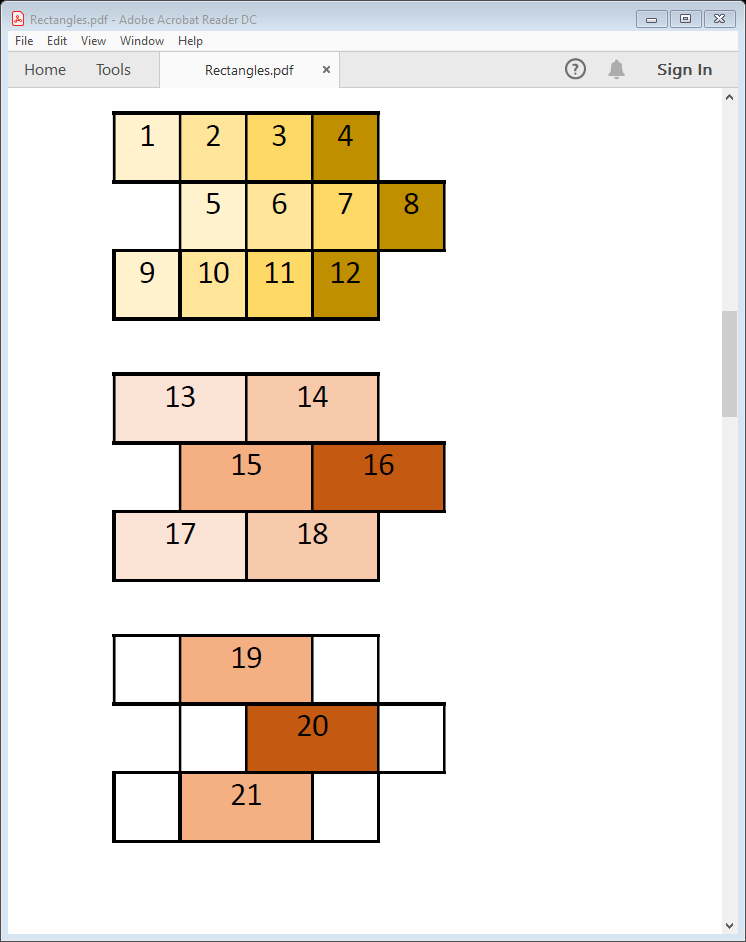 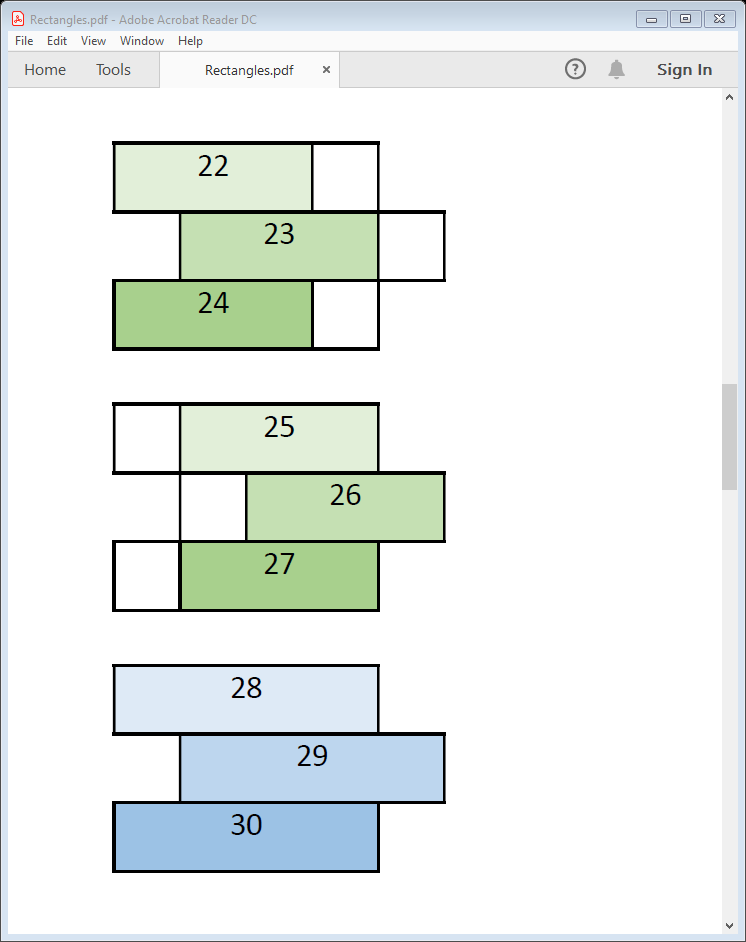 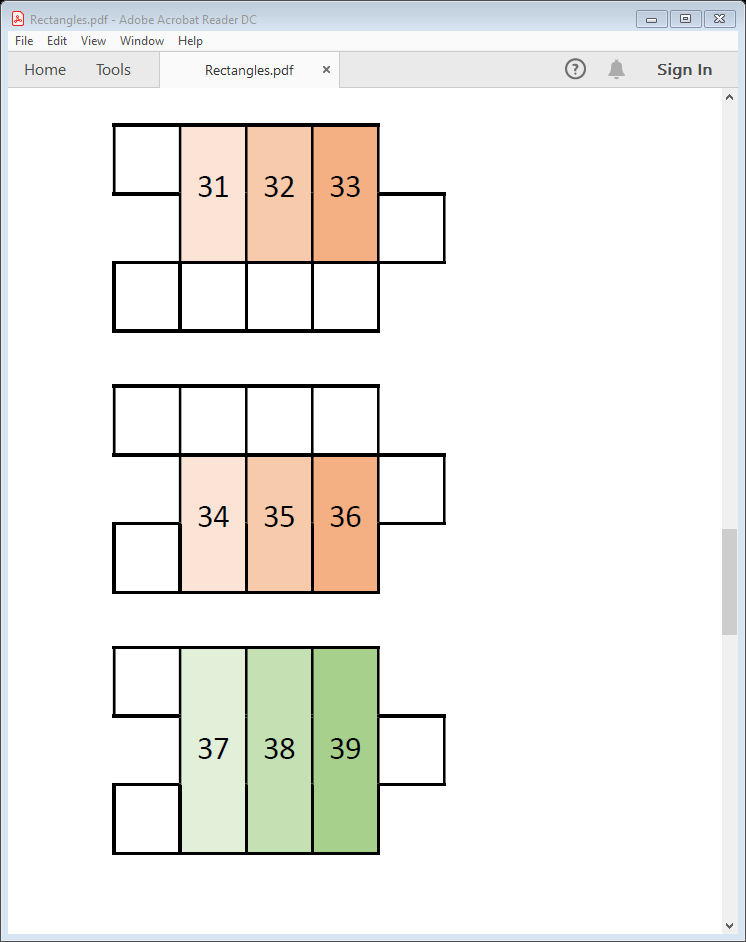 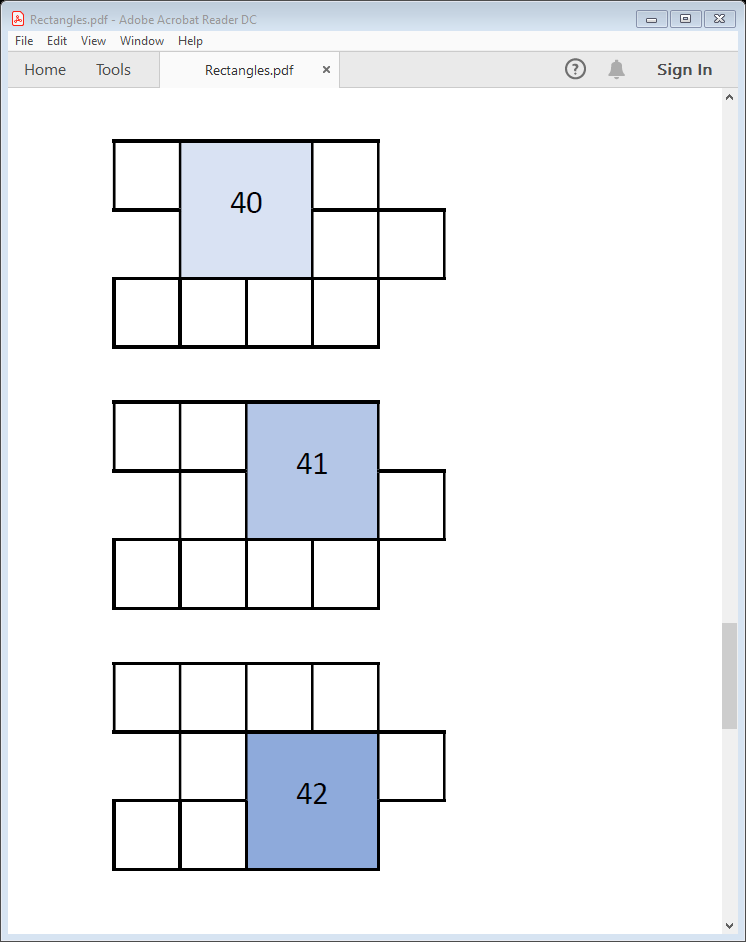 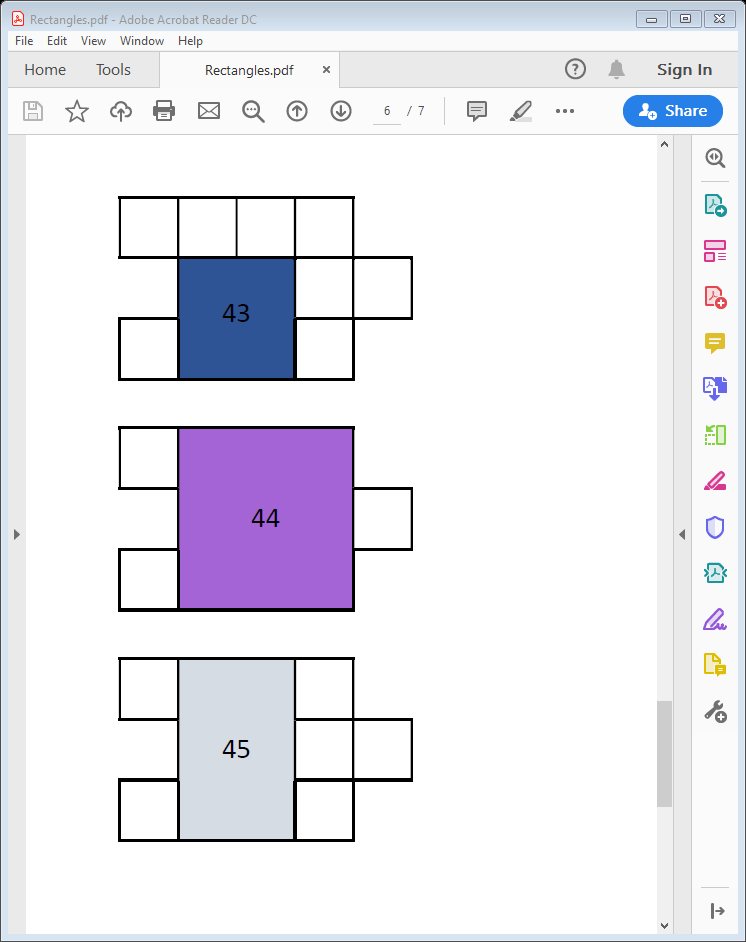 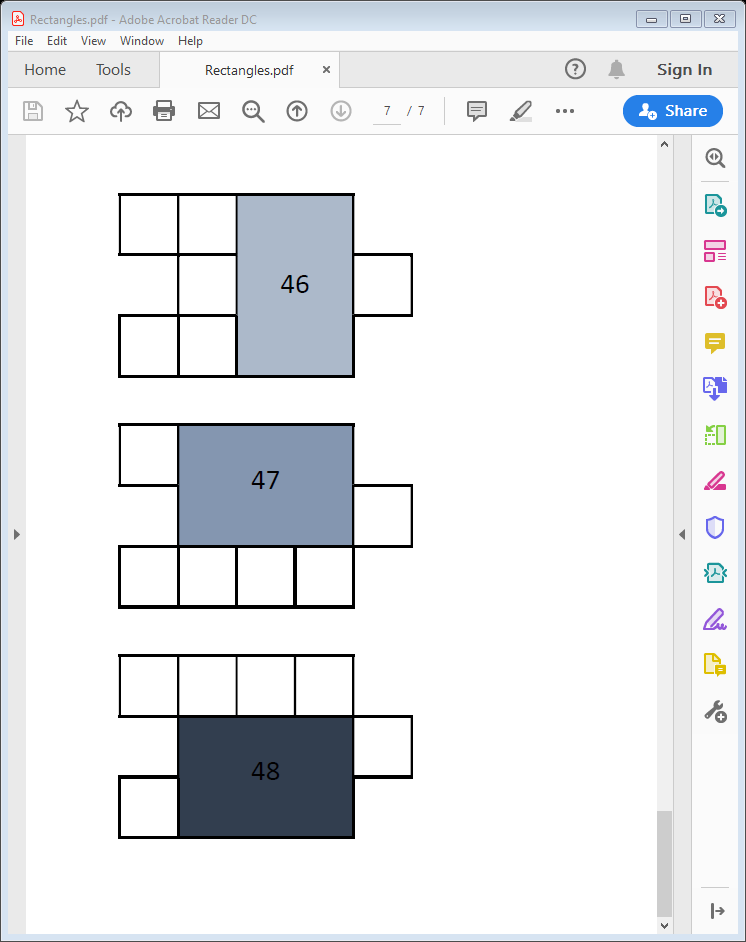 Information aux parentsÀ propos de l’activitéVotre enfant s’exercera à :Distinguer la reproduction asexuée et sexuée des végétaux (ex : la reproduction sexuée requiert des gamètes)Décrire des modes de reproduction asexuée des végétaux (ex. marcottage et bouturage) Décrire les modes de reproduction sexuée des plantes à fleursVous pourriez :Valider la compréhension de votre enfant en lui demandant de verbalisé quels sont les différences entre la reproduction sexuée et asexuée chez les végétaux.Nommer les contrastesImagine une façon réaliste ou fictive de faire coexister les éléments contrastés? Ex: Le jour et la nuitRéaliste:Le jour peut exister au même moment que la nuit, à l’échelle planétairePoétique:  Je ferme les yeux le jour pour me retrouver dans ma nuitTitre de l’oeuvreDescription du contrasteEffet ressenti par le contrasteEx: PaquitaDes hommes dansent le ballet vêtus de tutu et chaussés de pointe.C’est une des premières fois que le ballet classique génère le rire chez moi.  J’ai été impressionnée par leur  habileté.Les oeuvres que tu as sélectionnéesLes oeuvres que tu as sélectionnéesLes oeuvres que tu as sélectionnéesTitre de l’oeuvreDescription des contrastesEffet ressenti par les contrastesRaisons d’être des contrastesLes indes galantes (Krump)Information aux parentsÀ propos de l’activitéVotre enfant s’exercera à :Identifier les stéréotypes dans une situationDéconstruire les stéréotypesVous pourriez :Aider votre jeune à identifier des stéréotypes présents dans différentes situationsDiscuter sur les préjugés qui étaient véhiculés sur les jeunes quand vous étiez adolescentsPrendre connaissance de la production de votre jeune et l’inviter à vous l’expliquerInformation aux parentsÀ propos de l’activitéVotre enfant s’exercera à :Se familiariser à l'organisation touristique du territoire Se familiariser aux concepts du territoire tourisme Se réfléchir sur l'impact de l'industrie touristique Explorer une région du Québec sous l'angle du tourisme Vous pourriez :Vous assurer que votre enfant maîtrise bien les termes : flux touristique, foyer touristique et acculturationProposer à votre enfant de choisir une région où vous pourriez potentiellement prendre des vacances cet été Itinéraire du voyageJour 1Jour 2Jour 3Jour 4Jour 5Jour 6Jour 7Information aux parentsÀ propos de l’activitéVotre enfant s’exercera à :Cerner l'influence de l'écriture dans la civilisation mésopotamienne Déterminer des facteurs explicatifs et des conséquencesExplorer des documents iconographiquesVous pourriez :Encourager votre enfant à faire un plan de rédaction pour structurer ses idéesEncourager votre enfant à utiliser cette grille d'analyse pour l'analyse iconographique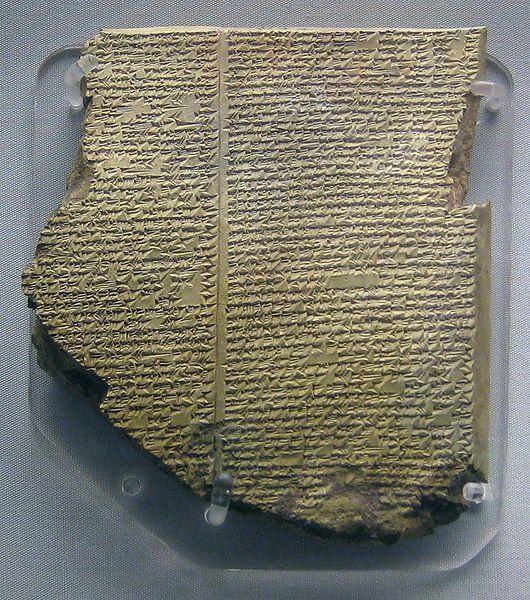 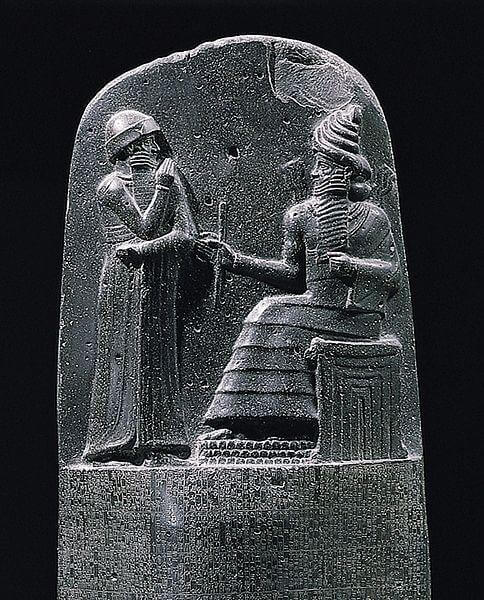 Stèle du Code d’Hammourabi (vers 1750 av. J.-C.), Paris, musée du Louvre, Wikimedia Commons. Licence : image du domaine public.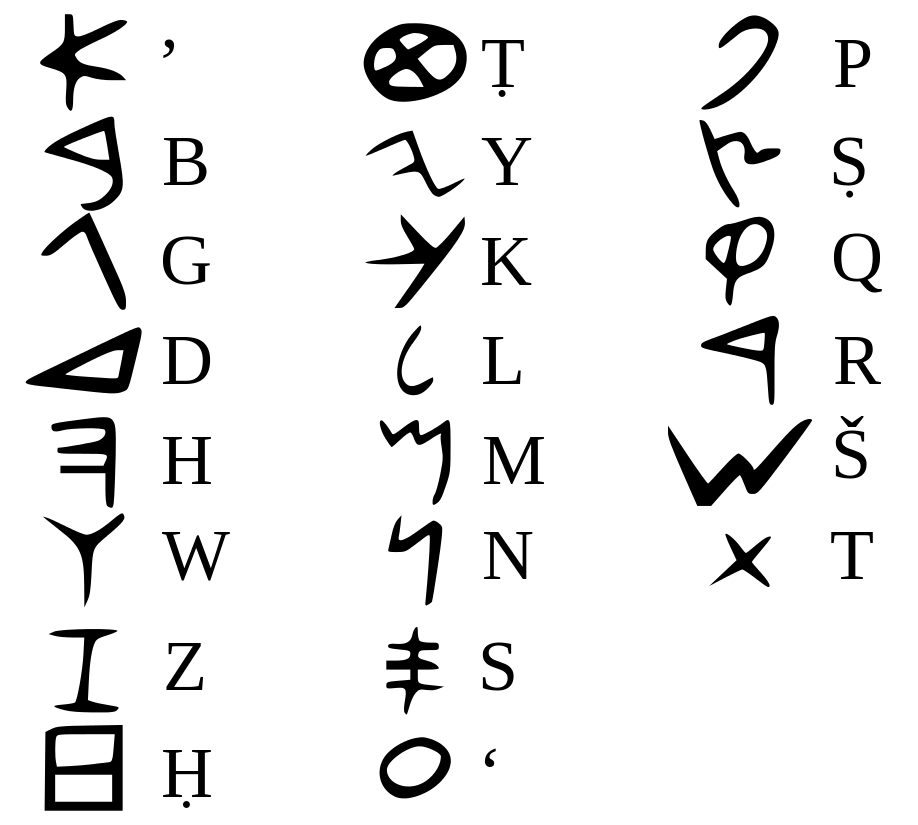 